Администрация Орловского сельсоветаДзержинского районаКрасноярского краяПОСТАНОВЛЕНИЕс.Орловка06.04.2023 г.                		                                                                   № 23 -п                                                       					   Об утверждении отчета об исполнении бюджета Орловского сельсоветапо состоянию на 1 апреля 2022 годаВ соответствии с пунктом 5 статьи 264.2 Бюджетного кодекса Российской Федерации, пунктом 4 статьи 23 Положения «О бюджетном процессе в муниципальном образовании Орловский сельсовет», руководствуясь ст. 16 Устава Орловского сельсовета ПОСТАНОВЛЯЮ:          1. Утвердить отчет об исполнении  бюджета Орловского сельсовета по состоянию на 1 апреля 2023 года  согласно приложению.    2. Постановление вступает в силу со дня, следующего за днем его официального опубликования  в периодическом печатном издании «Депутатские вести».Глава сельсовета		                               	         		В.Е.Крапивкин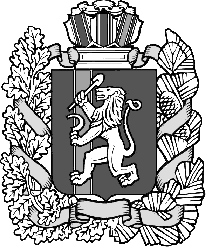 